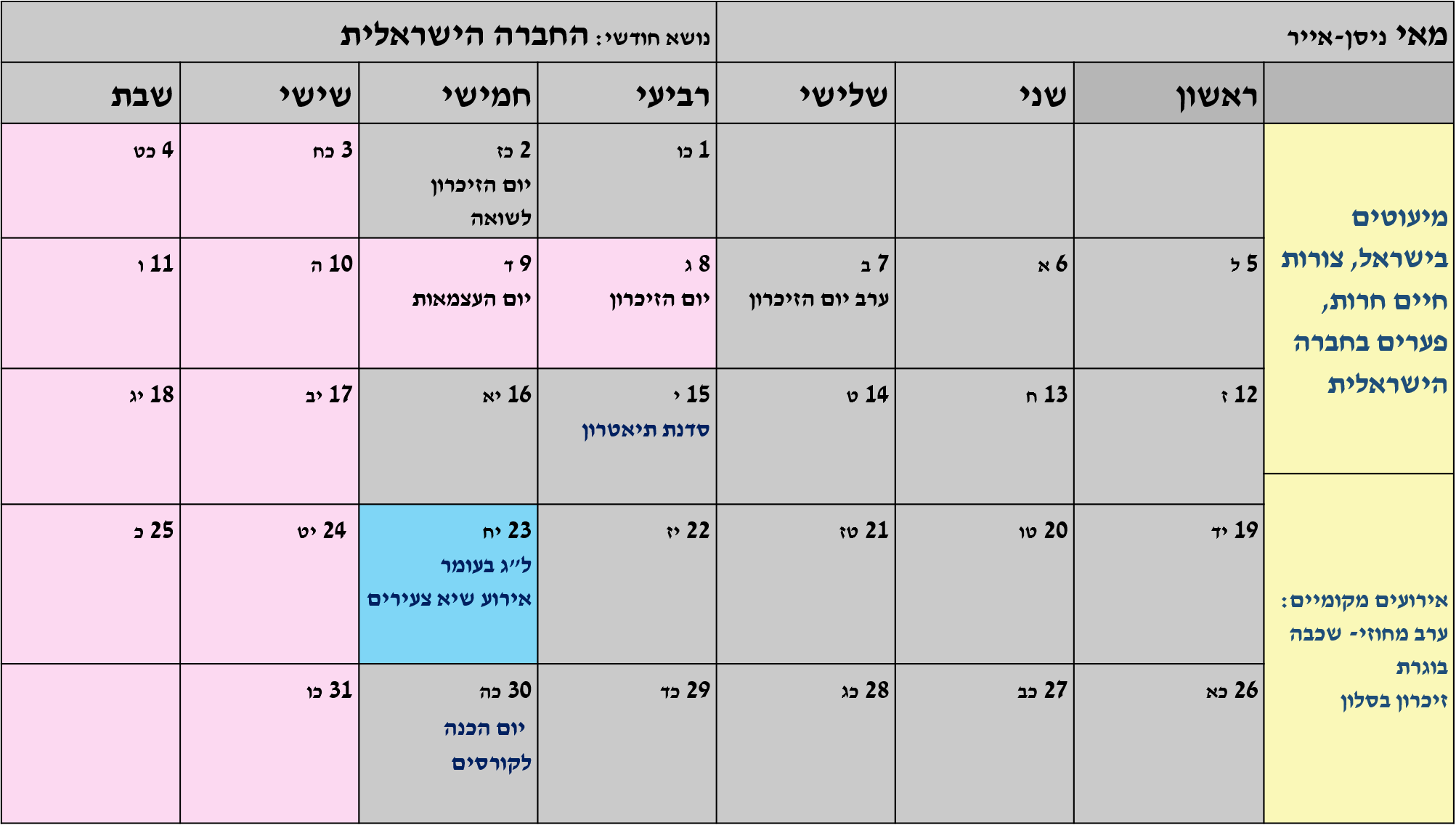 חודש מאי- החברה הישראליתמטרות:חיבור בני הנוער לטקסי יום הזיכרון.הכרות של בני הנוער עם תהליך הקמת המדינה- האתגרים, ההזדמנויותבחינה של הערכים הבסיסיים עליהם מושתת המדינה והחברה בישראלמבט וחקירה של החברה בישראלהכרות עם המגוון החברתי בארץ תוך קידום ערך הסובלנות.ערכים מובלים: סובלנות, כבוד, חופש הביטוי, הכרת השונה, הרחבת ידע"לרבים רבים הבאים אלינו – או המובאים אל חופינו מרחוק ואף מקרוב (וחוששני, גם ללא-מעטים הגדלים כאן או היילודים כאן) – עדיין לא הפך החוף הזה בית. ותפקידנו החינוכי הוא לעשות להם את הארץ הזאת, ואת העולם הרוחני שהצמיח אותה, לבית שהנפש אחוזה ודבוקה בו. וזה לא יושג בלי אווירה של אהבה-ללא-חשבונות, של כבוד-בלתי-מזויף, של הידבקות בעם ובגורלו ובתולדותיו הטראגיות, בערכיו הרוחניים, ביצירתו החיה ובחזון תקומתו, אשר יסודותיה ה'לאומיים' וה'אנושיים', ה'מוסריים' וה'סוציאליים' ניתנים להפרדה רק במילונינו ובנוסחאותינו, אך לא בהתגלמותה החיה"... (ברל כצנלסון)חודש  החברה הישראלית מגיע מיד לאחר פסח וכולל ימי זיכרון וחגיגות עצמאות למדינת ישראל. הקשר בין חודשים אלו חזק יותר מכפי שנראה. בחודש זה נכיר איך מדינת ישראל נולדה צמחה והתפתחה. בחודש זה חשוב לשים את הדגש על דמויות מוכרות מהעבר. הדגש אינו על תאריכים ולימודי היסטוריה אלא על העמקה במחשבות, בערכים, בחזון. יצירת חיבור רגשי שיאפשר הרחבה של תחושת השייכות למדינת ישראל.חודש זה, כמו החודשים לפניו, הוא עוד שלב במערך השנתי, ומומלץ לקשר את הפעילויות בו לדברים עליהם כבר שוחחתם עם הילדים- משמעות של חזון, אחריות חברתית, ערכים... נראה את כוחה של קבוצת א.נשים מעורבים חברתית ואיך היא מובילה למציאות חברתית אחרת. נבחן קבוצות שונות החיות יחד במדינה. בסוף החודש נבחן את הערכים שעל פיהם מדינת ישראל פועלת. ערכים שבני הנוער נחשפו אליהם בחודשים הקודמים ומובאים לידי ביטוי במגילת העצמאות. שבוע זיכרון לחללי צה"לבשבוע זה יש להתייחס למהות יום הזיכרון לחללי צה"ל ולנפגעי פעולות האיבה. ז"א אנו זוכרים את אלו שנהרגו ושבזכותם אנו יושבים בביטחה במדינת ישראל. חשוב לדבר עם הילדים על מלחמה ושלום- כשאין שלום- יש מלחמה. השאיפה של כלל בני הדם לחיום חיים של ביטחון ושל שקט. חשוב לדבר גם  על מלחמות ישראל ועל הצבא שתפקידו להגן על מדינת ישראל ואזרחיה. עם זאת, יש להדגיש שמדינת ישראל שואפת לחיים של שלום ואינה יוצאת למלחמות כדי לכבוש שטחים נוספים אלא להגן על אזרחי מדינת ישראל ועל גבולות מדינת ישראל. עם בתי הנוער של הבוגרים אפשר לעורר דיון האם כל המלחמות היו הכרחיות לנו , האם אפשר היה להימנע?  שבוע זה כולל מעט ימי פעילות.  מבחינת התהליך- על כל בית נוער ללכת יחד עם החניכים לטקס קהילתי- בבית הספר בשכונה/ בעיר או כל טקס שנראה לכם מכבד ורלוונטי לחניכים. יש לצאת אל הטקס בצורה מסודרת, כבית נוער וכמובן להוציא אישורי הורים ולתדרך את הילדים ולתאם ציפיות- בהתאם לנהלי יציאה מבית הנוער.פרט להשתתפות בטקס עירוני יש להקים חדר זיכרון בבית הנוער.רעיונות לחדרי זיכרון: מנהיגים צה"לייםעל מלחמה ושלוםמלחמות ישראלסיפור אחד/ מספר סיפורים לאורך החדר שירי לוחמיםאחוות לוחמים- חברות בין לוחמיםנשים לוחמותהצעה לפעילות:את יום הפעילות הראשון נקדיש לסקירה של מלחמות ישראל שבהם נהרגו חיילי צה"ל.  בשלב הדיון חשוב מאוד לבחון עם בני הנוער את הסיבות ליציאה למלחמה (להגן ולשמור ולא כדי לכבוש), את ההשלכות של המלחמות (הרג, חורבן, כאב, הרג חפים מפשע גם בצד השני) ואת השאיפה האמיתית שלנו כמדינה שנוכל לחיות בה בשלום עם שכיננו.. הצעה לפעילות ביום השני: ביום זה ננסה לחבר את בני הנוער ליום הזיכרון ולאבל הלאומי ע"י סיפורים אישיים של לוחמים ועל כאלו שנפלו בפעולות איבה. אפשר לחבר את בני הנוער ע"י  שמיעת עדות מאדם שהשתתף במלחמות ישראל, או ע"י חיבור לשירים על הנופלים והסיפור שמאחורי השירים, או ע"י קטעי קריאה של אמהות שכולות, מכתבים של חיילים, מכתבים של משפחה ועוד.   יש  לכוון לכך שאנו זוכרים את אלו שנפלו למען אלו החיים. ועם זאת, אנו מעודדים שלום ולא מלחמה. הצעה לפעילות ביום השלישי: ביום שלישי– ערב יום הזיכרון נקיים פעילות בחדר הזיכרון. כדי לחבר את בני הנוער לנושא האבל יש להכין את החדר עם אמצעי המחשה שיעזרו להעביר את המסר. כמו כן, רצוי שתהיה מוזיקת רקע בחדר ואו תמונות מתחלפות. במהלך הפעילות יש לאפשר לילדים גם לצייר או לכתוב מהו יום הזיכרון עבורם, מה הם מרגישים, האם הם מכירים מישהו שנפל במלחמה או בפעולות האיבה. במהלך הפעילות בחדר כדאי לבחור בסיפור אישי של משפחה / לוחם שהשתתף במלחמות ישראל ולספר את סיפורם האישי. לסיכום אפשר לבקש מבני הנוער לכתוב מכתב למשפחה או לכתוב מה כל אחד זוכר ביום הזיכרון.  דוגמה מערך פעילות בנושא במלחמה אין מנצחים לבוגרים:כיתה ה-ח – בית הנוער רמלה תשע"במטרות:החניך יכיר את המאפיינים ההרסניים של מצב מלחמה (מוות של חיילים ואזרחים, הרס רכוש, פגיעות בגוף ובנפש)החניך יבין כי במלחמה גם הצד "המנצח" מפסידמהלך הפעולה:1. משחק פתיחה: "אלוף העולם בקרטה"- הנחי את החניכים להסתובב חופשי בחדר, בכל פעם שהם נתקלים בחבר הם משחקים איתו "אבן נייר ומספרים."מי שמפסיד צריך ללכת בעקבות המנצח ולעודדו בקריאת מורל חזקות. כך זה ממשיך עד שנפגשים שני החניכים האחרונים לקרב אליפות העולם. 2. מלחמה ושלום:- חלקי לחניכים דף לבן ריק ובקשי מהם לשנות את הדף כך שישקף מצב של מלחמה. אמור להם כי הם יכולים לצייר, לקשקש, לקרוע או לקמט את הדף - שיעשו זאת בכל דרך שהם מוצאים לנכון.- לאחר שסיימו להכין את ה"מייצגים", כל חניך בתורו יציג את מה שעשה.- כעת בקשי מהם לשקף באמצעות אוותו דף מצב של שלום.- בקשי מהחניכים להראות את מה שהכינו.3. דיון : - מה היה לכם קל יותר לעשות- מצב של שלום או מצב של מלחמה?- מדוע היה קשה להפוך את הדף מ"מצב של מלחמה" ל"מצב של שלום"?- אילו השלכות יש למלחמה עלינו?ההשלכות- למדריכה:מוות בשני הצדדיםחוסר אמון בין הצדדים, שנאהנקמנות- מעגל שלא ניתן להפסיקוהוזלת ערך חיי אדםלגיטימציה של שימוש באמצעים כוחניים ואלימים.4.טבלה של הרוגים: תלי על הקיר טבלה של הרוגים ופצועים בכל מלחמות ישראל(בנספחים) ותני לכל ילד להקריא מלחמה אחרת.5. דיוןבאיזה מהמלחמות ניצחנו?באיזה הפסדנו?מהו ניצחון לדעתכם?האם כשאנחנו מאבדים חיילים אנחנו עדיין יכולים להגיד שניצחנו?האם ניתן בכלל להגדיר ניצחון במלחמה אם יש כל כך הרבה אבידות והרוגים? מה המחיר של מלחמה?האם יש בכל זאת דברים ששווה להיאבק עבורם גם בתשלום מחיר גבוה?6. שיר-5 דק' קראי עם החניכים את השיר של דינה בן משה, אימו של נעם ז"ל- שיר של אם שכולה.(נספחים)7. דברי סיכום- אפשר לתת לאחד מהחניכים להקריא:בפעולה זו למדנו כי לכל מלחמה יש מחיר כבר של מלחמה ושכול. בסופה של מלחמה תמיד יש צד מנצח וצד מפסיד, אבל השאלה האמיתי היא כיצד מודדים את הניצחון וההפסד. אם שמים לרגע בצד את ההישגים הצבאיים,  ומסתכלים על משפחות ההרוגים, משני הצדדים, ועל האובדן שהחברה כולה סובלת ממנו, ניתן לראות בבירור כי במלחמה כולם מפסידים. אין ניצחון שלא מהול בעצב, בחרטה ובכאב גדול.יום העצמאות של מדינת ישראל:כשהחניכים ישובו מחגיגות העצמאות לישראל זו הזדמנות לשוב ולסכם את ההיסטוריה והעבר של היהודים במדינת ישראל, לדון במשמעות ימי הזיכרון דווקא בקרבה ליום העצמאות.כדאי לבחון מה המשמעות של לגור במדינה כאשר את.ה לא יהודי? אפשר לדון עם החניכים במה הם אוהבים במדינה, ובמה היו רוצים לעשות שינוי (בהמשך לחודשים קודמים בהם לקחנו אחריות חברתית)המשך החודש-הרקע להקמת מדינת ישראלאיך התממש הרעיון להקים את  מדינת ישראל.  נבחן מה היה המצב של היהודים בעולם, ממה סבלו, ע"י מי נרדפו ומה היה הרקע שהוליד את החזון של הרצל להקמת המדינה. נבחן מי היה הרצל, נכיר את פועלו ופעולותיו למען הגשמת החזון. (חשוב להדגיש שהרצל לא היה הראשון שהגה את המחשבה על הקמת מדינת ישראל, אולם, הוא הציע דרכים מעשיות לקידום ולהקמה של מדינת ישראל). בהמשך נלמד על המציאות שהייתה בארץ לפני ובזמן קום המדינה. נכיר את החיים בארץ דרך סרטים, מצגות וסיפורים אישיים וניחשף לעליות שהיו עד קום המדינה ולפליטים שהגיעו לארץ אחרי השואה. חשוב לנסות להסתכל על הרקע להקמת המדינה בדרך אחרת/ חווייתית/ מרגשת שבני הנוער יוכלו להתחבר ולהרגיש שייכים למדינה. הצעות ורעיונות:חשוב לתת מקום למגוון תרבויות והחיות במדינת ישראל, לעליות השונות שעלו לאורך השנים, למסעות השונים שעברו על הרבה מאוד אוכלוסיות עימן אנחנו עובדים- בדרך למדינה.הצגה של סיפורי עליות.שליחת החניכות והחניכים הביתה עם שאלון לאיסוף פרטים על העליה של הורים לארץ או של סביהם. אפשר לבקש להביא חפצים שיסמלו את המגוון העדתי.סיפור ומיתוס החלוצות- על הנשים שפעלו בארץ בשם השוויון בבואן להקים את המדינה.להכין ציר זמן של אירועים חשובים בהקמת המדינה ולתלות בבית הנוער / לתת לחניכות.ים לשבץ אירועים על ציר זמן ואז לתלות אותו.פעילות פתיחה בנושא הצורך בהקמת המדינה ביום זה נקיים פעילות פתיחה בנושא מדינת ישראל. מתי היא קמה, איך זה קרה ומה היה הצורך שקדם להקמת המדינה. ביום זה אפשר להתחיל בפעילות על הרצל וכך להמשיך.דוגמא לפעילות: משחק פתיחה של הרצל אמר, דיון מי היה הרצל, איפה הוא חי, מה היה החזון שלו, מה גרם לו לפעול למען הקמת המדינה, איך הוא פעל, מי היו השותפים לעשייה, האם הוא היה הראשון ועוד.  בהמשך ננסה דרך ציר זמן לבחון נקודות חשובות בציר הזמן עד הקמת המדינה. אפשר לחלק את הקבוצה לתת קבוצות כאשר כל תת קבוצה מקבלת אירוע משמעותי שקדם להקמת המדינה ועליה להסביר לקבוצה את האירוע ואיך תרם להקמת המדינה. העליות לארץ  יום זה יוקדש להבנה שאנחנו ארץ קולטת עלייה. ארץ שהיא קיבוץ גלויות. נכיר את העליות המרכזיות השונות שלפני קום המדינה וגם אחרי קום המדינה. נשאל האם עדיין מדינת ישראל קולטת עלייה? את מי קולטים? מהיכן? זו הזדמנות לחזור על נושא השונות בין עדות, תרבויות, מנהגים ויחס של כבוד כלפי השונה. רצוי מאוד לחשוף את העליות בדרך חווייתית למשל – משימות קבוצתיות (לדוג' כל קבוצה מכינה בריסטול על העליה אותה הם קיבלו/ הכנת סירטונים על כל עליה, הכוללים מידע ועריכה לסרט של כל הקבוצה...) ויצירת תערוכה קבוצתית.מחזון למעשה  ביום זה נוכל לחשוף את הילדים לדמויות מרכזיות שפעלו למען הקמת המדינה לפני קום המדינה ולאחר קום המדינה. דרכם נראה כיצד התפתחה המדינה בתחומים שונים. חשוב להעביר ביום זה הבנה של שותפות עשייה ומעורבות חברתית.  רצוי להשתמש עדיין בציר הזמן כדי לאפשר לבני ובנות הנוער תפיסה רחבה עד כמה שאפשר. (חשוב לבחור אישים שפעלו בתחומים שונים כגון: ברל כנצלסון, הנרייטה סולד, הברון רוטשילד, רחל המשוררת, חיים נחמן ביאליק, בן גוריון ועוד.)אפשרות נוספת לבוגרות.ים יותר היא בניית יום פעילות בנושא- איפה המדינה ואיפה החזון? המטרה היא לעורר דיון משמעותי בין החזון של הקמת המדינה, הערכים עליה המדינה מושתת, והמדינה שלנו בפועל. באילו תחומים החזון מומש, היכן עוד יש להשתפר וכיצד?מהן הדרכים לקידום המדינה בהתאם לחזון? והאם חזון יכול להשתנות לאור מציאות משתנה?ביום פעילות זה נציג את המסמכים שעל בסיסם הוקמה המדינה- תקציר חזונו של הרצל, מגילת העצמאות.נבקש מהחניכים והחניכות להתאים כתבות או תיאורי מקרה למימוש או אי מימוש של החזון. נעורר דיון על הפער בין החזון למציאות. על האחריות המוטלת על האזרחים. על עתידה של מדינת ישראל.ערכי יסוד במדינת ישראלבנושא זה נדבר על הבסיס הערכי שעליו מתקיימת המדינה, החוקים שלה. שבוע זה יאפשר לנו להעמיק את השיח הערכי, להעמיק התעסקות בנושאים אקטואליים כאשר יש בסיס ערכי לדיאלוג. המטרה היא לבחון מהם הערכים המושתתים במדינת ישראל ועד כמה הם באים לידי ביטוי בחוקי המדינה ובאירועים הקורים במדינה. בשבוע זה יש לייחד יום אחד לפחות לשוחח על המשטר הדמוקרטי וכמובן לקשר אותו לבסיס הערכי שמאפשר למדינה לפעול בהתאם לערכים עליהם היא מושתתת.פעילות פתיחה בנושא דמוקרטיה. ביום זה נבין מה זה דמוקרטיה. מה ההבדל בין שלטון דמוקרטי לבין שלטון שאינו דמוקרטי. שימו לב: חניכות.ים צעירות.ים עדיין לא ממש מבינים מה זה דמוקרטיה, ומה זה שלטון, ומהם ערכי הדמוקרטיה. ממליצה להתחיל בסיפורי ילדים הממחישים צורות שלטון ומה כוחו של שליט. דוגמאות לסיפורי ילדים: עלילות פרידננדפדהצור בקיצור, המלך צב צב, בגדי המלך החדשים, המלך ואני ועוד. מתוך ספרי ילדים אלו לצאת לסוגי שלטון, מה המשמעות של השלטון כאן ומה הערכים שלו. המלצה נוספת לפעילות: מחלקים את החניכות.ים לשתי קבוצות  כאשר כל קבוצה מקבלת סיפור להמחשה.  הסיפור של קבוצה אחת צריך לעסוק ביום בחייו של ילד/בוגר/אישה באירלנד/ישראל ויום אחד יום בחיי ילד/בוגר/אישה באפגניסטן. החברה בישראל- בנושא זה נבחן את השונות והמגוון במדינת ישראל. שבוע זה יהווה גשר ובסיס טוב לדיון מעמיק לאחר חודש שבו עסקנו בזיכרון השואה וביום הזיכרון לחללי צה"ל, תוך חיבור אקטואלי שלוקח בחשבון את מגוון הזהויות בבית הנוער.בשבוע זה נשאף להכיר את החברה הישראלית על גווניה.בנוסף נתייחס לפערים בין החברות השונות בארץ ולנושא אי השוויון כנושא אקטואלי, הרלוונטי לחודש החברה הישראלית.המטרה היא להכיר את השונות בחברה ולהבין את הבסיס ליכולת של כל התרבויות לחיות , למרות השונות, יחד, את הצורך בשוויון, ומה מעכב אותו? למה יש אוכלוסיות שלמות שסובלות יותר מאי השוויון הזה? מה פשר לעשות כדי לצמצם את אי השוויון?לסיכום- בתקופה זו ניגע בשלושה מרכיבים שונים: מגוון תרבותי, חברתי, דתי, עדתי בישראל.ההשלכות של מגוון זה- לחיוב ולשלילה. ופערים ואי שוויון בישראל, כבעיה מורכבת איתה מתמודדת החברה בישראל. בימי הפעילות הראשונים נכיר חברות שונות בארץ. יום פעילות נוסף יוכל להתעסק במגוון הדתי הקיים בישראל ובכך שישראל היא ארץ קדושה לשלושת הדתות. מידע ודיון על שלושת הדתות לעיתים גורם לפחות ריחוק, לפחות פחד מהזר והלא מוכר. הצעות לפעילות בשבוע זה: זו הזדמנות לערוך ערב תרבויות, להביא מידע, לשתף את הורי החניכים והחניכות ולהזמינם לספר על התרבות שלהם, לקיים מחקר על המקומות מהם הגיעו הילדים.בשבוע זה אפשר לקיים מפגש חברתי עם ילדים מאותה העיר אך מתרבות אחרת/דת אחרת (יש לנו מגוון תרבותי אדיר בין בתי הנוער ומפגש חברתי בנושא המגוון יכול להיות מרתק ומעניין)טריוויה על דתות ועדות שונותלעיתים קרובות כשאנחנו מבינים את הדמיון בינינו לאחר, הוא פחות מפחיד. לכן פעילויות שונות שממחישות את הקרבה והדמיון בין שלוש הדתות יכולות להיות טובות. לדוגמה, פעילות שכוללת המון משפטים שמכולם יש שלושה העתקים וצריך להתאים אותם לכל הדתות (שיהיו דברים ייחודיים לכל דת, אבל גם משותפים: אמונה באל אחד, מצוות עזרה לנזקקים, אהבת האחר וכו'). ניתן להעביר כתחרות בין קבוצות, כפעילות קבוצתית בה צריך להשיג את המשפטים וכו'.שבוע מסבח"ה- בשבוע זה כל קבוצה קטנה בבית הנוער תצא לחקור חברה אחרת (סיור בבני ברק, ביקור במוסדות הקהילה האתיופית, ביקור בשכונה עם אוכלוסייה ערבית ושיח עם בן /בת הקהילה, ביקור בגן של ילדי פליטים ושיח על האוכלוסייה שהגיעה אלינו בשנים האחרונות והאפשרויות רבות ומגוונות...) הקבוצה תערך לקראת הסיור עם מידע על האוכלוסייה בה היא הולכת לפגוש, במהלך הסיור תהיה מוכנה עם שאלות ואיסוף מידע, בתום הסיור כל קבוצה תתכנס ביום פעילות של עיבוד הסיור והמידע. כל קבוצה  תבחר דרך להציג את מה שלמדה במהלך השבוע לכל בית הנוער וכך המידע יעבור לכל החניכים בבית הנוער. את השבוע מומלץ לחגוג בחגיגת השונות והמגוון, בהסתכלות על העושר שהמגוון יכול לעשות וגם על הנפיצות שבו. דיון על אי השוויון בישראל- כל פעילות תחרותית שכוללת אי שוויון מכוון (יתרון לאחת הקבוצות) יכולה להדגים פערים בחברה הישראלית: ניתן למעשה לקחת כל משחק פתיחה ולתת יתרון לקבוצה אחת. מומלץ לשחק פעם אחת בלי היתרון ופעם אחת איתו. יש חשיבות מכרעת לדיון ולהסבר בסוף, לשמוע את החניכות והחניכים והחוויות שלהם בתוך זה. מה כל אחד מרוויח ומה הוא מפסיד? מכירה פומבית כשלחלק מהאנשים יש יותר כסף.פעילות לבוגרים יותר: קניות בחיים. החניכים והחניכות מחולקים לזוגות, יחידים וכו' וכל אחד מקבל דמות שכוללת מצב כלכלי (כסף), מצב משפחתי, קניות הכרחיות, דברים שהם או בני משפחתם רוצים וקניות אופציונליות (אלו זהות לכולם). החניכות.ים מתבקשים להרכיב רשימת קניות ביחס לנתונים שנתנו להם ולבסוף משווים את הרשימות ומבינים ביחד כיצד ההבדלים בנתונים הראשונים הובילו לשוני בין הרשימות. חשוב לכלול לא רק מוצרים פיזיים אלא גם שכר דירה, שכר לימודים.אקטואליה:בחודש זה מנהל.ת בית הנוער יכול לשוחח עם החניכיםוהחניכות על כל נושא אקטואלי רלוונטי ולהעמיק את השיח הערכי והביקורתי בבית הנוער.  חודש החברה הישראלית מאפשר לכן.ם לגעת בשסעים בחברה, לקיים עם החניכים והחניכות הסתכלות ביקורתית על ישראל 2019- לבחון את ההזדמנויות ואת הקשיים.  לעורר אותם שוב לקחת אחריות על החברה ה הם חיים. אחריות חברתית, מעורבות, ראיה ביקורתית- כל אלו הם ערכים הנשזרים לאורך חודשי הפעילות שלנו ולאורך הפעולות ומטרתם- לסייע לנו לקדם את חזון רש בתי הנוער קדימה.זהו חודש שבו אפשר להעמיק את השיח על החשיבות שבסובלנות, שבלשמוע את האחר- גם אם איני מסכימ.האיתו. אפשר לשוחח על גזענות, על קליטת עליה, על הקושי שבלחיות עם השונות הזו, ועל ההזדמנות.סוף מאי- תחילת יוני-בסוף חודש זה (בתחילת יוני למעשה) זה נערוך טקס לזכר הנספים במסע מאתיופיה לארץ ישראל. נעמיק בפעילויות הכנה לטקס ובתוכן המבקש להכיר מעט יותר טוב את הקהילה האתיופית בארץ ואת סיפור עלייתם.יום הזיכרון לנופלים במסע מסודן- יום הזיכרון מתקיים ביום ירושלים , כ"ח באייר.  סיפור מסע העלייה של קהילת אתיופיה משתלב היטב עם חודש זה המדבר על העליות השונות, ובוודאי שמשתלב עם המחשבה הביקורתית אודות גזענות ואי שוויון בישראל. לצערנו, סיפור עליית אתיופיה הוא סיפור שמעטים מכירים, ותפקידנו החינוכי הוא להנכיח אותו במרחבים החינוכיים בהם אנחנו נמצאות ונמצאים, במטרה להוקיר, לזכור ולתת במה לסיפור העליה המרתק של יהדות אתיופיה. ביום זה נבקש מכל בית נוער להכין טקס זיכרון לנופלים במסע מסודן. זו הזדמנות שלנו להעלות לשיח ולסדר היום את יום הזיכרון אותו לא רבים מכירים ומכירות. הטקס יכול לכלול קטעי עדויות מהמסע, שירים וסיפורים אודות התרבות, מידע אודות המסע, הקשיים שבדרך והנופלים שלא זכו לעלות לירושלים- אליה היתה כמיהה גדולה.הצעה נוספת היא לקיים טקס קצר ובסופו להזמין איש/ אשת עדות לספר את סיפור המסע שלו מאתיופיה לארץ.הצעה לאקטואליה בנושא זה- לצעירים- מתבגרים- מידע אודות יהדות אתיופיה, סוגיות אקטואליות מורכבות בקליטה ובארץ ( פרשת דם יהודי אתיופיה, הוכחת יהדות, אלימות משטרתית, הפגנת יוצאי אתיופיה ועוד....)לבוגרים- הפער בין סיפור העליה אותו מספרים בני העדה- האתגרים, הקשיים, הגבורה המאמצים כדי לעלות לארץ  מול הסיפור אותו לעיתים מנסה לספר מדינת ישראל- מבצע "הצלה" של יהדות אתיופיה (אפשר לראות ממש ניסוח באתר הסוכנות היהודית). מה המשמעות של השוני בנרטיבים? מחשבות על ההבדל בין פאסיבי ואקטיבי בבחירה ובעליה. את מי זה משרת? למה יש בחירה בנרטיבים ומי בוחר באיזה נרטיב?למידע ועזרים:https://www.zofim.org.il/pics/file_board/%D7%97%D7%95%D7%91%D7%A8%D7%AA%20%D7%91%D7%A0%D7%95%D7%A9%D7%90%20%D7%99%D7%95%D7%9D%20%D7%94%D7%96%D7%99%D7%9B%D7%A8%D7%95%D7%9F%20%D7%9C%D7%A0%D7%A1%D7%A4%D7%99%D7%9D%20%D7%9E%D7%A1%D7%95%D7%93%D7%9F%202015.pdfאתר הסוכנות היהודית:http://www.jewishagency.org/he/ethiopian-aliyah/program/8921את תכנית הטקס והזמנה יש לשלוח לאישורה של  יעל עד ה-15/5/19. 